All’Albo dell’Istituto Al Sito dell’Istituto Agli Atti dell’IstitutoOggetto: Determina di affidamento diretto per la fornitura di 1^TARGA A COLORI PLEXIGLASS-Fondi Strutturali Europei - Programma Operativo Nazionale “Per la scuola, competenze e ambienti per l’apprendimento” 2014-2020 – REACT EU. Asse V — Priorità d’investimento13i – (FESR) “Promuovere il superamento degli effetti della crisi nell contesto della pandemia COVID e delle sue conseguenze sociali e preparare una ripresa verde, digitale e resiliente dell’economia” – Obiettivo specifico 13.1.: Facilitare una ripresa verde, digitale e resiliente dell’economia- Azione 13.1.1. “Cablaggio strutturato e sicuro all’interno degli edifici scolastici” – Avviso pubblico n. 20480 del 20/07/2021 per la realizzazione di reti locali, cablate e wireless nelle scuole.Codice Progetto: 13.1.1.A FESRPON-LO-2021-674CUP: C49J21037690006IL DIRIGENTE SCOLASTICOVISTA la proposta progettuale dell’istituto, candidatura n. 1068174 codice progetto: 13.1.1.A FESRPON-LO-2021-674VISTA Nota autorizzativa Prot. AOODGEFID- 20480 FESR REACT EU- Realizzazione di reti locali, cablate e wireless, nelle scuole-;D-0040055 14/10/2021 con la quale il MI ha comunicato a questa istituzione scolastica la formale autorizzazione del progetto definito dal codice 13.1.1.A FESRPON-LO-202 VISTO il R.D 18 novembre 1923, n. 2440, concernente l’amministrazione del Patrimonio e la Contabilità Generale dello Stato ed il relativo regolamento approvato con R.D. 23 maggio 1924, n. 827 e ss.mm.ii. ; VISTA la legge 7 agosto 1990, n. 241 “Nuove norme in materia di procedimento amministrativo e di diritto di accesso ai documenti amministrativi” e ss.mm.ii.; VISTO il Decreto del Presidente della Repubblica 8 marzo 1999, n. 275, concernente il Regolamento recante norme in materia di autonomia delle Istituzioni Scolastiche, ai sensi della legge 15 marzo 1997, n. 59; VISTA la legge 15 marzo 1997 n. 59, concernente “Delega al Governo per il conferimento di funzioni e compiti alle regioni ed enti locali, per la riforma della Pubblica Amministrazione e per la semplificazione amministrativa"; VISTO Il D.Lgs. n. 165 del 30 marzo 2001, recante «Norme generali sull'ordinamento del lavoro alle dipendenze delle amministrazioni pubbliche» e successive modifiche e integrazioni; VISTO il Decreto Interministeriale 28 agosto 2018, n. 129 recante «Istruzioni generali sulla gestione amministrativo-contabile delle istituzioni scolastiche, ai sensi dell’articolo 1, comma 143, della legge 13 lugli2015, n. 107»; TENUTO CONTO delle funzioni e dei poteri del Dirigente Scolastico in materia negoziale, come definiti dall'articolo 25, comma 2, del decreto legislativo 30 marzo 2001, n. 165, dall’articolo 1, comma 78, della legge n. 107 del 2015 e dagli articoli 3 e 44 del succitato D.I. 129/2018; VISTA la legge 15 marzo 1997 n. 59, concernente “Delega al Governo per il conferimento di funzioni e compiti alle regioni ed enti locali, per la riforma della Pubblica Amministrazione e per la semplificazione amministrativa"; VISTO Il D.Lgs. n. 165 del 30 marzo 2001, recante «Norme generali sull'ordinamento del lavoro alle dipendenze delle amministrazioni pubbliche» e successive modifiche e integrazioni; TENUTO CONTO delle funzioni e dei poteri del Dirigente Scolastico in materia negoziale, come definiti dall'articolo 25, comma 2, del decreto legislativo 30 marzo 2001, n. 165, dall’articolo 1, comma 78, della legge n. 107 del 2015 e dagli articoli 3 e 44 del succitato D.I. 129/2018; VISTA la L. 241 del 7 agosto 1990, recante «Nuove norme sul procedimento amministrativo»; VISTI i Regolamenti (UE) n. 1303/2013 recanti disposizioni comuni sui Fondi strutturali e di investimento europei, il Regolamento (UE) n. 1301/2013 relativo al Fondo Europeo di Sviluppo Regionale (FESR) e il Regolamento (UE) n. 1304/2013 relativo al Fondo Sociale Europeo; VISTO il PON - Programma Operativo Nazionale 2014IT05M20P001 "Per la scuola — competenze e ambienti per l'apprendimento" approvato con Decisione C (2014) n. 9952, del 17 dicembre 2014 della Commissione Europea; VISTE le disposizioni normative vigenti in materia per la realizzazione dei Progetti FESR;CONSIDERATO che ai sensi dell’art. 10, c. 5 del DI 129 del 28/08/2018 competono al Dirigente scolastico le Variazioni al programma Annuale conseguenti ad Entrate Finalizzate;VISTO il D.Lgs. 18 aprile 2016, n. 50, recante «Codice dei contratti pubblici», come modificato dal D.Lgs. 19 aprile 2017, n. 56 (cd. Correttivo); VISTI l’art. 45, comma 2, lett. a) e l’art. 46, comma 1 del D.I. 129/2018; VISTO l’art. 1, comma 450, della L. 296/2006, come modificato dall’art. 1, comma 495, della L. 208/2015 450; CONSIDERATA l’esigenza di ottemperare all’obbligo di pubblicità e attività di informazione;CONSIDERATA in particolare la necessità di provvedere alla pubblicità del progetto mediate la realizzazione di una targa esterna riportante i loghi ufficiali PON e l’intestazione dell’Istituzione Scolastica;RILEVATO che i beni da acquistare sono i seguenti: n.1^ TARGA PUBBLICITARIA_ - RILEVATO che il costo dei beni da acquistare è inferiore a € 10.000,00 al netto dell’IVA; DATO ATTO della non esistenza di Convenzioni Consip attive che soddisfino in pieno i requisiti dei beni da acquistare Prot.n. 535 del 10/02/2022; VISTA la delibera del Consiglio di Istituto n. 3 del 10/02/2021 di approvazione del Programma annuale 2021 Prot.n.2195 del 10/02/2021,VISTI  i preventivi richiesti;CONSIDERATO che 1^ delle Azienda Fornitrice alla quale si è rivolto l’interesse è la ditta:Casa Editrice Lombardo S.R.L , Via Paterno’ 29/e Tivoli Partita Iva 00619850589;di cui prodotti offerti, come da preventivo del 18/11/2021, acquisito con protocollo n.9243, soddisfano i requisiti di qualità/prezzoDETERMINAPer i motivi espressi nella premessa, che si intendono integralmente richiamati:di autorizzare, ai sensi dell’art. 36, comma 2, lett. a) del D.Lgs. 50/2016, l’affidamento diretto, avente ad oggetto la fornitura di n. 1^  TARGA A COLORI PLEXIGLASS CM. 30X40 CON STAMPA PERSONAIZZATA alla Casa Editrice Lombardo S.R.L , Via Paterno’ 29/e Tivoli Partita Iva 00619850589;Di Impegnare, per le finalità di cui sopra, la somma  di euro  48,30 iva esclusa, a carico del PON  13.1.1°-FESRPON-LO-2021-576.Di imputare la spesa sula voce A3.17 “REALIZZAZIONE DI RETI LOCALI CABLATE E WIRELESS.ACCISO 20480/2021”, Di informare la Ditta aggiudicataria sull’obbligo di assumere gli obblighi di tracciabilità dei flussi finanziari di cui alla L. 136/2010;Di disporre che il pagamento verrà effettuato a seguito di presentazione di fatture debitamente controllate e vistate in ordine alla regolarità e rispondenza formale e fiscale;Di autorizzare il Direttore SGA all’imputazione della spesa di euro 48,30 + iva di cui alla presente determina, al relativo capitolo di BilancioDi disporre che il presente provvedimento venga pubblicato In Amministrazione Trasparente ai fini della generale conoscenza.Ai sensi dell’art. 31 comma 1 del D.Lgs 50/2016 viene nominato Responsabile Unico del Procedimento il Dirigente Scolastico.			DETERMINAPer i motivi espressi nella premessa, che si intendono integralmente richiamati: l’attivazione  della procedura di acquisto in economia fuori convenzione CONSIP, mediante affidamento diretto;di richiedere fino a tre preventivi  per la fornitura di beni e servizi in campo pubblicitario per garantire  al  grande  pubblico  l’informazione  sui  progetti autorizzati  all’Istituto  e  sul  ruolo  svolto  dall’Unione Europea e dal Ministero della Pubblica Istruzione nello sviluppo dell’istruzione, della formazione, delle pari opportunità, così come di seguito dettagliatoImportoL’importo per la realizzazione della fornitura ammonta ad € 267,24 IVA inclusa.Durata/esecuzione del servizio/fornituraLa fornitura dovrà essere espletata entro 30 giorni a decorrere dal giorno successivo alla stipula dell’ordine.   La consegna dovrà essere effettuata a cura, spese e rischio dell’Azienda fornitrice per cui le spese di imballo, trasporto, spedizione sono sempre da intendersi COMPRESE NEL PREZZO;il materiale dovrà essere consegnato  entro 30 giorni a decorrere dal giorno successivo alla stipula dell’ordine presso Liceo Artistico Statale “P. Candiani” via Manara, 10 – 21052 Busto Arsizio (VA)Resta inteso che:la fornitura dei materiali dovrà essere rispondente ai requisiti minimi richiesti;il rischio della mancata consegna dell’offerta nei termini indicati  resta a carico dell’Azienda fornitrice;la fornitura dovrà essere comprensiva di tutte le eventuali spese accessorie, non saranno accertate spese aggiuntive non presenti nell’offerta.Modalità e data presentazione offertaLa Ditta dovrà far pervenire l’offerta entro il termine perentorio indicato nella richiesta di preventivo: pervenire esclusivamente per il mezzo di posta elettronica al seguente indirizzo mail dell’Istituto: vasl01000a@istruzione.ito al seguente indirizzo di PEC: vasl01000a@pec.istruzione.it.DocumentazioneL’azienda dovrà  allegare  all’offerta  Dichiarazione  Sostitutiva cumulativa (ex  art.  47  D.P.R. 28/12/2000  n.  445), firmata  dal  legale  rappresentante  con  allegata  copia  del  documento  di  identità  del sottoscrittore..Valutazione dell’offertaGli  operatori  economici  verranno  selezionati mediante  affidamento diretto  art.36  D.lvo  50/2016,  previa verifica di corrispondenza dei prodotti offerti, alle specifiche tecniche previste dalla presente lettera, così come si riserva la facoltà di non procedere all’aggiudicazione qualora le offerte pervenute non siano corrispondenti alle esigenze della scuola.FatturazioneLa fattura elettronica sarà, emessa solo dopo la verifica di adeguatezza del materiale consegnato e collocato, al Liceo Artistico Statale “P. Candiani” via Manara, 10 – 21052 Busto Arsizio (VA). CODICE UNIVOCO:UF1TRT RUPAi sensi dell’art. 125 comma 2 e dell’art. 10 del D.lgs 163/2006 e dell’art. 5 della legge 241/1990, il responsabile del procedimento è il Dirigente scolastico Prof.ssa Maria Silanos. Pubblicazione sito webIl presente bando viene pubblicato sul sito web della Scuola https://www.artisticobusto.edu.it nell’apposita sezione di “Pubblicità Legale – Albo on-line”.   Il Dirigente ScolasticoProf.ssa Maria Silanos Firmato digitalmente ai sensi del   c.d. Codice dell’Amministrazione digitale e norme a esse connesse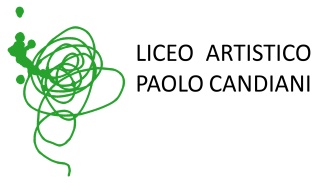 Liceo Artistico Statale Paolo CandianiLiceo Musicale e Coreutico Statale Pina BauschVia L. Manara, 10 – 21052 Busto Arsiziowww.artisticobusto.edu.itTel. 0331633154Email: vasl01000a@istruzione.itPec: vasl01000a@pec.istruzione.itCod. Mec. VASL01000A – C.F. 81009790122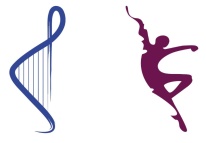 LICEO MUSICALE E COREUTICO PINA BAUSCH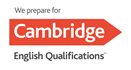 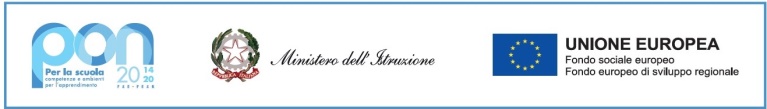 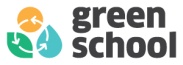 QuantitàDescrizione  e specificheNr. 1TARGA A COLORI PLEXIGLASS CM. 30X40 CON STAMPA PERSONAIZZATA IN QUADRICROMIA UTIIZZABILE SIA INTERNAMENTE CHE ESTERNAMENTE.